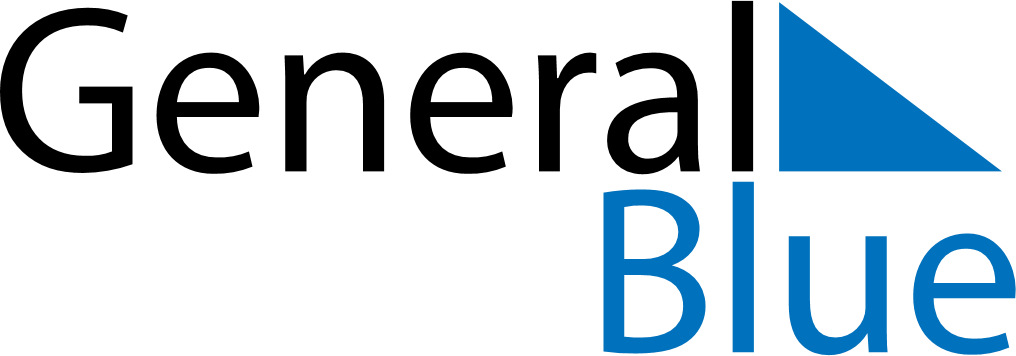 February 2018February 2018February 2018SloveniaSloveniaSundayMondayTuesdayWednesdayThursdayFridaySaturday12345678910Prešeren Day, the Slovenian Cultural Holiday11121314151617Carnival1819202122232425262728